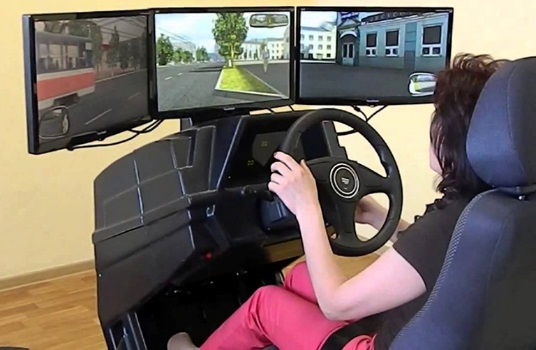 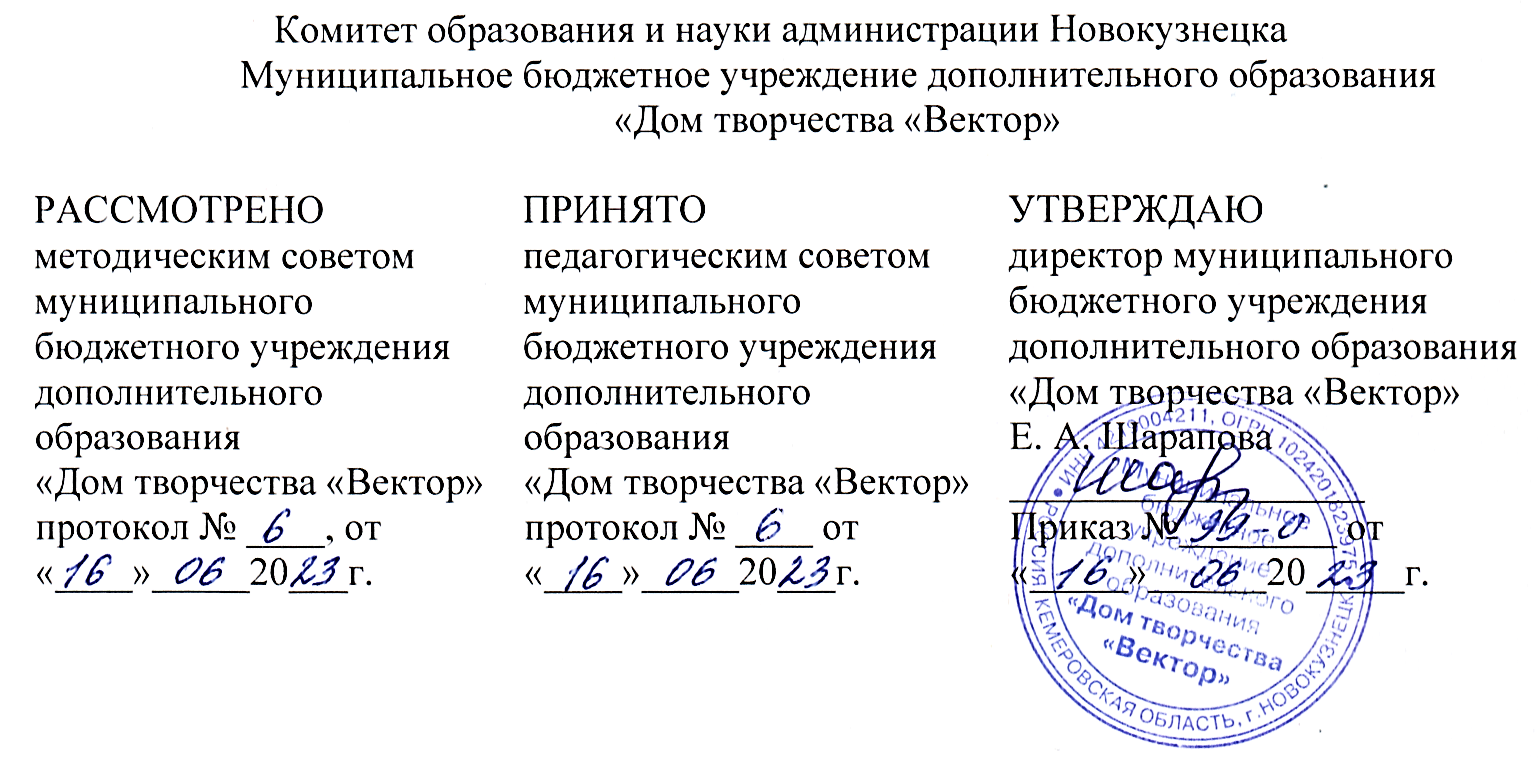 ДОПОЛНИТЕЛЬНАЯ ОБЩЕОБРАЗОВАТЕЛЬНАЯ ОБЩЕРАЗВИВАЮЩАЯ ПРОГРАММА«АВТОДЕЛО» (профессия «Водитель автотранспорта»)Возраст учащихся: 12-15 летСрок реализации программы: 2 неделиНаправленность: социально-гуманитарная                     Разработчик:                    Данилова Галина Ивановна,                     методист МБУ ДО ДТ «Вектор»Новокузнецкий округ, 2023Паспорт программыКомплекс основных характеристик дополнительной общеобразовательной общеразвивающей программыПояснительная запискаНаправленность дополнительной общеобразовательной общеразвивающей программы «Автодело» (профессия «Водитель автотранспорта») (далее – программа) - социально-гуманитарная. Уровень освоения содержания программы. Программа имеет стартовый уровень.Актуальность программы. В последнее десятилетние получила развитие и поддержку государства проблема профессионального самоопределения российских школьников. Профессиональная ориентация – это масштабная государственная и педагогическая проблема. Президент РФ В. В. Путин неоднократно в своих выступлениях подчеркивал государственную и практическую значимость этой проблемы. Она также актуализирована федеральным проектом «Успех каждого ребенка». В связи с увеличением числа автолюбителей и количества транспортных средств, актуальность дополнительной общеобразовательной общеразвивающей программы «Автодело» определяется запросом родителей на изучение учащимися основ безопасности на дороге, на знания и навыки использования ПДД в жизни, которые являются одним из фрагментов культуры личной безопасности, на освоение учащимися первичных профессиональных знаний, элементарных навыков вождения автомобильного транспорта с использованием симуляторов. Программа позволяет решить проблему профессионального самоопределения учащихся, сформировать у старшеклассников собственный взгляд на трудовую деятельность современных водителей автотранспорта, научить оценивать свои возможности, пробуждает интерес к профессии «Водитель автотранспорта».Под руководством наставника учащиеся приобретают практический опыт вождения автомобильного транспорта с использованием симуляторов при помощи базового комплекта светового оборудования. Отличительные особенности программы основаны на формировании и развитии познавательной деятельности, ориентированной на понимание опасности и безопасности. Содержание программы представлено темами, изучение которых профессионально значимо для владения профессии «Водитель автотранспорта». В них содержатся основные сведения об устройстве автомобиля, возможных неисправностях и его техническом обслуживании, материал о поведении на дорогах в разных нестандартных ситуациях для всех участников движения (водитель – пешеход). Программа реализуется в рамках районной целевой программы «Путь в профессию», деятельности Центра профессиональной ориентации «Путь в профессию», обеспечивает сетевое взаимодействие с образовательными организациями, учреждениями спорта, МБУ ДО ДТ «Вектор». Учитывая, что МБУ ДО ДТ «Вектор» (Приказ от 20.02.2023 г. № 190) является муниципальной инновационной площадкой по теме «Личностно-профессиональное самоопределение обучающихся в социуме в формате интеграции общего и дополнительного образования», одна из особенностей программы – ее профориентационная составляющая. Содержание профориентационной компоненты выражается в создании атмосферы увлеченности активной профориентационной деятельностью, а также знакомство с   профессией «Водитель автотранспорта».Адресат программы. Программа рассчитана на детей 12-15 лет, желающих пройти профессиональные пробы по профессии «Водитель автотранспорта». Данный возраст характеризуется изменением мотивации личности. Подросток стремится к достижению общественной значимости своей личности, как к позитивной общественной оценке, так и к личностному самоутверждению. Он самостоятельно ставит перед собой цели, сам планирует деятельность по их осуществлению. В этом возрасте непрерывно меняется круг интересов, растет их дифференциация, глубина и содержательность. Подросток постоянно пробует, что он может добиться. В связи с этим в подростковом возрасте технологический компонент профессиональной пробы необходим для организации самостоятельной деятельности, формирования волевого поведения. Ситуативные и функциональные компоненты профессиональной пробы отвечают потребности в позитивной самооценке, в личностном самоутверждении, в ориентации на предметно-практическую деятельность. Набор учащихся в объединение осуществляется на добровольной основе. Зачисление в группы производится на основании заявления о зачислении в муниципальное бюджетное учреждение дополнительного образования «Дом творчества «Вектор» и согласия родителя (законного представителя) несовершеннолетнего учащегося на обработку персональных данных. Количество учащихся в объединении – 10-20 человек, что определяется локальным нормативным актом образовательной организации. Объем и срок освоения программы. Программа рассчитана на две учебных недели. Общий объем часов по программе – 18 часов. Форма обучения – очная, очно-заочная. Основной формой обучения является практическое занятиеРежим занятий. Занятия проводятся 3 раза в неделю по 3 часа. Продолжительность одного учебного занятия - 45 минут, перерыв между занятиями 10 минут. При проведении занятий с применением электронного обучения и дистанционных образовательных технологий продолжительность одного учебного занятия составляет 30 минут. Цель программы: организация профессиональных проб, оказание профориентационной поддержки учащимся 12-15 лет в процессе выбора будущей профессиональной деятельности по профессии «Водитель автотранспорта».Задачи программы: познакомить учащихся с основными видами профессиональной деятельности водителя автотранспорта;познакомить учащихся с профессиональными и личностными качествами, необходимыми в работе водителя автотранспорта;формировать первичные практические навыки работы по профессии «Водитель автотранспорта»;формировать знания о дорожных знаках и ПДД с использованием базового комплекта светового оборудования; учить учащихся взаимодействовать в команде.Содержание программыУчебно-тематический планСодержание учебно-тематического плана1. Теоретический этапТема 1. Введение в курсТеория. Знакомство с содержанием и задачами программы «Твой выбор», в рамках проведения профессиональных проб. Профессия, специальность, должность. Ошибки при выборе профессий. Профессиограмма профессий. Внутренний распорядок, правила техники безопасности.Практика. Деловая игра «Кадровое агентство». Группа выбирает руководителя кадрового агентства, остальные сотрудники. Необходимо составить профессиограмму, профессий, востребованных в нашем городе по схеме: общая характеристика, требования к индивидуальным особенностям специалиста, медицинские противопоказания, родственные профессии.Форма контроля. Деловая игра.Дистанционно, с применением электронного обучения проводятся занятия по теме: Ошибки при выборе профессии. Ссылка в контакте: http://proforientir42.ru/videouroki-osnovy-vybora-professii/ , https://vk.com/club193807632, сайт:domvektor.ru.Тема 2. Классификация профессий по предмету трудаТеория. Классификация профессий по предмету труда, созданная советским и российским психологом, доктором психологических наук, профессором психологии труда и профориентации, одним из основоположников современной отечественной дифференциальной психофизиологии Евгением Александровичем Климовым.Практика. Проведение психологической диагностики по выявлению склонностей, способностей и особенностей участников по Е.А. Климову. Формирование групп по классификации профессий: Человек, Знаковая система, Техника, Природа, Художественный образ.Форма контроля. Диагностика.Дистанционно, с применением электронного обучения проводятся занятия по теме: Классификация профессий. Ссылка в контакте: http://proforientir42.ru/videouroki-osnovy-vybora-professii/ , https://vk.com/club193807632, сайт:domvektor.ru.Тема 3. Темперамент и выбор профессии, Профессии «Человек - техника»Теория. Общая характеристика личности. Учение о темпераменте. Влияние темперамента на выбор профессии. Требования, которые предъявляют профессии данного типа к знаниям, умениям, навыкам и личностным особенностям работника на примере профессий: техник – технолог (открытые горные работы), водитель автотранспорта. Характеристика подготовки по специальности «Техник». Актуальность профессии, характеристика профессии «водитель автотранспорта». Востребованность специальности на рынке труда. Профессионально-значимые качества личности по профессии «водитель автотранспорта». Введение в специальность. Горная отрасль Кузбасса, основные понятия шахта, разрез. Перспективы развития отрасли. Характеристика подготовки по специальности «горные работы», профессии машинист насосных установок. Профессионально-значимые качества личности по профессии горняк. Плюсы и минусы профессии. Характеристика предприятий города и области, в которых реализуются данная специальность. Приобретение учащимися основных сведений о выбранной специальности.Практика. Анкета самооценки типа личности. Микропроект «Моя профессия». Группа выбирает профессию, которую будет защищать (открытые горные работы – техник, пожарный). Затем готовит перечень требований к ней, составляет список необходимых знаний и умений, определяет, где эти знания можно приобрести, (учебное заведение), где работают представители этой профессии, кого знают с этой профессией. Рисуют представителя этой профессии с его принадлежностями и показывают свое представление о выбранной профессии.II. Практический этапТема 4. Профессиональная деятельность водителя Теория. История возникновения автотранспорта и ПДД. Знакомство с профессией водитель (водитель грузового автомобиля, личный водитель, водитель спецтехники, водитель-экспедитор, автомеханик, автослесарь). Личные качества водителя и его обязанности. Классификация транспортных средств. Регулируемые и не регулируемые перекрестки. Практика. Заполнить таблицу классификации транспортных средств.Форма контроля. Беседа. Практическое занятие.Тема 5. ПДД для водителей, пешеходов и пассажировТеория. ПДД для водителей, пешеходов и пассажиров с использованием базового комплекта светового оборудования. Изучение дорожных знаков по группам: предупреждающие, запрещающие, предписывающие, знаки приоритета, предписывающие знаки, знаки сервиса. Просмотр видеокурса теории ПДД https://www.drom.ru/pdd/onlineschool. Средства регулирования движения. Ответственность участников дорожного движения за нарушение ПДД.Практика: Работа на электронном стенде для изучения дорожных знаков. Разбор ситуативных задач по теме. Решение билетов.Форма контроля. Практическое задание. Решение билетов.Тема 6. Вождение автомобиля на виртуальном тренажереТеория: Начало движения, маневрирование. Указатели поворотов. Повороты. Разворот. Движение задним ходом. Расположение транспортных средств на проезжей части. Практика. Вождение автомобиля на виртуальном тренажере при различных погодных условиях, на автодроме и в городских условиях.Форма контроля. Самодиагностика. Зачет.Планируемые результатыПо окончании обучения учащиеся будут знать: требования, предъявляемые к профессиональным и личностным качествам водителя автотранспорта; дорожные знаки и ПДД; основы вождения автомобиля на тренажере;будут уметь:применять ПДД на базовом комплекте светового оборудования; оценивать действия участников дорожного движения;применять знания по профессии «Водитель автотранспорта» в процессе решения практических заданий.В результате реализации программы у учащихся формируются личностные качества:умение соотносить свои индивидуальные особенности с требованиями профессии «Водитель автотранспорта».ответственность за нарушение ПДД. В результате обучения по программе у учащихся будут сформированы такие метапредметные компетенции как:умение анализировать и систематизировать информацию;умение взаимодействовать в командеКомплекс организационно-педагогических условий Календарный учебный графикУсловия реализации программыМатериально-техническое обеспечение:наличие светлого и просторного кабинета для занятий, удобной мебели;обеспеченность учащихся необходимыми материалами:Техническое обеспечение:базовый комплект светового оборудования «Дорожные знаки, светофоры» с сенсорным беспроводным пультом дистанционного управления.комплект стендов «Дорожные знаки», «Оказание первой помощи». Оргтехника: ноутбук-1 шт.;проектор - 1шт.;экран для проектора – 1шт.Информационное обеспечение:Видеокурс теории ПДД 2022 https://www.drom.ru/pdd/onlineschoolвидеокурс ПДД https://www.youtube.com/playlist?list=PL5h5e6NK7oUaGpJx7mhBydkuF_ZBwtYPA Кадровое обеспечение:Высшее профессиональное образование или среднее профессиональное образование по направлению подготовки «Образование и педагогика» или в области, соответствующей преподаваемому предмету, без предъявления требований к стажу работы, либо высшее профессиональное образование или среднее профессиональное образование и дополнительное профессиональное образование по направлению деятельности в образовательном учреждении без предъявления требований к стажу работы.Формы аттестации Формы отслеживания и фиксации образовательных результатов должны обеспечить выявление соответствие полученных результатов планируемым. Контроль и оценка результатов реализации программы профессиональной пробы осуществляется педагогом в процессе проведения практических занятий, анкетирования, защиты проекта. По итогам обучения учащиеся заполняют технологическую карту профессиональной пробы, отзыв о прохождении профпробы. При успешном освоении профессиональной пробы учащимся выдается Сертификат.Оценочные материалыКонтроль и оценка результатов освоения программы осуществляется в процессе проведения профпроб.Учащиеся выполняют задания трех направлений, трех уровней сложности. За каждое выполненное задание – 1 балл. Таким образом, если выполнены все уровни сложности, работа оценивается в 9 баллов. Если задание не выполнено – 0 баллов. За частично выполненное задание или выполненное неуспешно – 0,5 балла.ИТОГ:Высокий уровень (В) от 6,5 до 9 баллов – отлично выполнена пробаСредний уровень (С) от 3,5 до 6 баллов – проба выполнена хорошоНизкий уровень (Н) от 0 до 3 баллов – проба не выполненаОтзыв о профессиональной пробеФ.И. учащегося___________________________________________________________Школа, класс _____________________________________________________________Специальность ____________________________________________________________Понравилась ли Вам организация профпробы? да или нетВас заинтересовала данная специальность? да или нетХотели бы Вы продолжить обучение по данной профессии? да или нетМетодические материалыДополнительная общеобразовательная общеразвивающая программа «Автодело» (профессия «Водитель автотранспорта») построена с учетом возрастных особенностей учащихся старшего школьного возраста. Программа построена на следующих принципах обучения:учет индивидуальных особенностей учащихся – одно из главных условий успешного обучения;эмоционально-положительное отношение учащегося к деятельности;последовательность освоения учебного материала: от простого к сложному.На занятиях используются следующие методы обучения: словесный, наглядный, практический, наглядно-иллюстративный (объяснения, сопровождающие демонстрацией наглядного материала), репродуктивный (воспроизводящий) по характеру познавательной деятельности; частично-поисковый. В процессе обучения применяютсяметоды воспитания: стимулирование деятельности и поведения (поощрение, создание ситуации успеха, убеждение);педагогические технологии: развитие социально-активной личности; личностно-ориентированный подход.Для реализации целей и задач образовательной программы, учитывая возраст и индивидуальные возможности учащихся, используются различные формы организации образовательной деятельности:фронтальная;групповая;индивидуальная;При выборе форм учебной работы учащихся используются различные методы и приемы:фронтальной формы: беседа, просмотр фильмов, практические занятия;групповой формы: разработка проекта;	индивидуальной формы: тесты, работа с диагностическими картами.	Программа является открытой, то есть может корректироваться, как в части учебно-тематического планирования, так и содержательного компонента в зависимости от потребности всех участников образовательного процесса (учащихся, педагогов, родителей, учредителя), наличия имеющейся материально-технической базы и условий.Перечень и описание методических и дидактических материаловСписок литературыПравила дорожного движения. Экзаменационные билеты для сдачи экзаменов на право управления транспортными средствами категорий «А» и «В» . – Москва : Эксмо, 2021 – 320с. : ил. – (Автошкола)Курс теории ПДД 2022 по темам https://www.drom.ru/pdd/onlineschoolПолное название программыДополнительная общеобразовательная общеразвивающая программа «Автодело» (профессия «Водитель автотранспорта»)Название объединения«Автодело»Разработчик (и)Данилова Галина Ивановна, методист высшей квалификационной категории, среднее профессиональное образование по квалификации воспитатель дошкольного образованияПедагог(и) дополнительного образования, реализующий(е) программуТолмачев Андрей Борисович, педагог дополнительного образования, без квалификационной категории, среднее специальное образованиеГод разработки / модернизации программы2022, 2023Аннотация программы Дополнительная общеобразовательная общеразвивающая программа «Автодело» реализуется для учащихся 12-15 лет. В результате реализации программы, учащиеся получат основные сведения о правилах вождения автомобиля, познакомятся с профессией «Водитель автотранспорта», научатся применять знания о правилах дорожного движения (далее – ПДД) в процессе решения практических заданий о поведении на дорогах в разных нестандартных ситуациях для всех участников движения (водитель, пешеход, пассажир). По итогам обучения учащиеся получат Сертификат о прохождении профпробы. Программа рассчитана на 18 часов. Занятия проводятся 3 раза в неделю по 3 часа.Направленность Социально-гуманитарнаяУровень программыСтартовыйВозраст учащихся 12-15 летНеобходимость медицинской справки для занятий НетКоличество учащихся в группе10-20 человекПрограмма предназначена для учащихся с ОВЗ НетОграничения по здоровью детей с ОВЗ НетСрок реализации программы2 учебных неделиОбъем программы18 часовЦель программы Организация профессиональных проб, оказание профориентационной поддержки учащимся 12-15 лет в процессе выбора будущей профессиональной деятельности по профессии «Водитель автотранспорта» Задачи программыпознакомить учащихся с основными видами профессиональной деятельности водителя автотранспорта;познакомить учащихся с профессиональными и личностными качествами, необходимыми в работе водителя автотранспорта;формировать первичные практические навыки работы по профессии «Водитель автотранспорта»;формировать знания о дорожных знаках и ПДД с использованием базового комплекта светового оборудования; учить учащихся взаимодействовать в команде Планируемые результаты По окончании обучения учащиеся будут знать: требования, предъявляемые к профессиональным и личностным качествам водителя автотранспорта; дорожные знаки и ПДД;основы вождения автомобиля на тренажере;будут уметь:применять ПДД на базовом комплекте светового оборудования; оценивать действия участников дорожного движения;применять знания по профессии «Водитель автотранспорта» в процессе решения практических заданий.В результате реализации программы у учащихся формируются личностные качества:умение соотносить свои индивидуальные особенности с требованиями профессии «Водитель автотранспорта».ответственность за нарушение ПДД; В результате обучения по программе у учащихся будут сформированы такие метапредметные компетенции как:умение анализировать и систематизировать информацию;умение взаимодействовать в команде. Средства обучения – количество единиц на группу, интенсивность использования по продолжительности программы в процентах на одну единицуУчебный кабинет, включая типовую мебель – 1 шт., 100 % Базовый комплект светового оборудования «Дорожные знаки, светофоры» с сенсорным беспроводным пультом дистанционного управления – 1шт., 100%Ноутбук-1 шт., 100% Проектор -1шт., 100%Экран для проектора- 1шт., 100%Комплект стендов «Дорожные знаки», «Оказание первой доврачебной помощи» – 100%Нормативно-правовое обеспечение разработки программыФедеральный Закон от 29.12.2012 г. № 273-ФЗ «Об образовании в Российской Федерации».Федеральный закон РФ от 24.07.1998 № 124-ФЗ «Об основных гарантиях прав ребенка в Российской Федерации» (в редакции 2013 г.).«Целевая модель развития региональных систем дополнительного образования детей» (утверждена приказом Министерства просвещения РФ № 467 от 3 сентября 2019 года).Постановление Главного государственного санитарного врача Российской Федерации от 28.09.2020 г. № 28 «Об утверждении санитарных правил СП 2.4. 3648-20 «Санитарно-эпидемиологические требования к организациям воспитания и обучения, отдыха и оздоровления детей и молодежи».Паспорт приоритетного проекта «Доступное дополнительное образование для детей» (утвержден президиумом Совета при Президенте Российской Федерации по стратегическому развитию и приоритетным проектам, протокол от 30 ноября 2016 г. № 11).Приказ Министерства просвещения Российской Федерации от 27.07.2022 № 629 «Об утверждении Порядка организации и осуществления образовательной деятельности по дополнительным общеобразовательным программам» (Зарегистрирован 26.09.2022 № 70226).Концепция сопровождения профессионального самоопределения обучающихся в условиях непрерывности образования (протокол № 9 заседания Научно-методического совета Центра профессионального образования и систем квалификаций ФГАУ «ФИРО» от 14 декабря 2015 года).Региональная стратегия развития воспитания «Я – Кузбассовец!» в Кемеровской области – Кузбассе на период до 2025 года (распоряжение губернатора Кемеровской области – Кузбасса от 06 февраля 2023 г. №17-рг).Методические рекомендации по разработке и оформлению образовательной программы организации и дополнительных общеобразовательных общеразвивающих программ (Приложение к письму Комитета образования и науки администрации города Новокузнецка от 06.12.2021 № 4137)Концепция развития дополнительного образования детей до 2030 года (утверждена распоряжением Правительства Российской Федерации от 31 марта 2022 № 678-р).Методические рекомендации по реализации дополнительных общеобразовательных программ с применением электронного обучения и дистанционных образовательных технологий (Приложение к письму Министерства просвещения РФ от 31 января 2022 г. № 1ДГ245/06).Рецензенты Внутренняя рецензия: Голенкова Н.А., методист МБУ ДО ДТ «Вектор»;Коваленко О.Л., председатель методического совета МБУ ДО ДТ «Вектор»№ п/пНаименование раздела (темы)Количество часовКоличество часовКоличество часовФормы аттестации / контроля№ п/пНаименование раздела (темы)ВсегоТеорияПрактикаФормы аттестации / контроляI.Теоретический этап9541.Введение в курс321Деловая игра2.Классификация профессий по предмету труда321Диагностика3.Профессии по направлению «Человек-техника»312Защита проектовII.Практический этап9364.Профессиональная деятельность водителя 312Практическое задание5.ПДД для водителей, пешеходов и пассажиров312Решение билетов6.Вождение автомобиля на виртуальном тренажере312ЗачетВСЕГО:18810Год обученияОбъем учебных часовВсегоучебных недельКоличество учебных днейРежим работыПервый 18263 занятия в неделю по 3 часаТехнологический компонент Ситуативныйкомпонент Ситуативныйкомпонент Функциональный компонент Функциональный компонент 1 уровень1 уровень1 уровень1 уровень1 уровень1 уровень1 уровеньЗадание Познакомить со спецификой работы водителя автотранспорта и разновидностью специальностейЗадание Провести упражнение «Назови правильно» Задание Провести упражнение «Назови правильно» Задание Охарактеризуйте требования, предъявляемые к профессиональным и личностным качествам водителя автотранспорта, и соотнесите со своими личностными качествамиЗадание Охарактеризуйте требования, предъявляемые к профессиональным и личностным качествам водителя автотранспорта, и соотнесите со своими личностными качествамиУсловиеПод руководством преподавателя запомнить, какими профессиональными и личностными качествами и навыками должен обладать водитель автотранспортаУсловие Учащиеся вытягивают карточки с характеристиками профессии и объясняют, нужны ли эти качества водителю автотранспортаУсловие Учащиеся вытягивают карточки с характеристиками профессии и объясняют, нужны ли эти качества водителю автотранспортаУчащиеся анализируют профессиональные и личностные качества водителя автотранспорта соотносят со своими личностными качествамиУчащиеся анализируют профессиональные и личностные качества водителя автотранспорта соотносят со своими личностными качествамиРезультат Задание считается выполненным, если правильно перечислили, какими качествами и навыками должен обладать водитель автотранспортаРезультат Задание считается выполненным, если правильно названы все карточки с необходимыми качествами для водителя автотранспортаРезультат Задание считается выполненным, если правильно названы все карточки с необходимыми качествами для водителя автотранспортаРезультат Задание считается выполненным, если учащиеся соотносят профессиональные и личностные качества водителя автотранспорта со своими личностными качествамиРезультат Задание считается выполненным, если учащиеся соотносят профессиональные и личностные качества водителя автотранспорта со своими личностными качествами2 уровень2 уровень2 уровень2 уровень2 уровень2 уровень2 уровеньЗаданиеПознакомиться с ПДД для водителей, пешеходов и пассажиров с использованием базового комплекта светового оборудованияЗадание Проанализировать просмотренный видеокурс ПДД.Решение билетов по ПДДЗадание Проанализировать просмотренный видеокурс ПДД.Решение билетов по ПДДЗадание Работа на электронном стенде для изучения дорожных знаков. Разбор ситуационной задачи. Решение билетов по ПДДЗадание Работа на электронном стенде для изучения дорожных знаков. Разбор ситуационной задачи. Решение билетов по ПДДУсловиеПод руководством педагога учащиеся знакомятся с ПДД для водителей, пешеходов и пассажиров с использованием базового комплекта светового оборудованияУсловие Решить билеты по ПДД для водителей, пешеходов и пассажировУсловие Решить билеты по ПДД для водителей, пешеходов и пассажировУсловие По заданию педагога отработать ситуационную задачу, решать билеты по ПДД для водителей, пешеходов и пассажировУсловие По заданию педагога отработать ситуационную задачу, решать билеты по ПДД для водителей, пешеходов и пассажировРезультат Задание считается выполненным, если учащиеся познакомились с ПДД для водителей, пешеходов и пассажиров с использованием базового комплекта светового оборудованияРезультат Задание считается выполненным, если учащиеся правильно решили все билеты Результат Задание считается выполненным, если учащиеся правильно решили все билеты Результат Задание считается выполненным, если учащиеся самостоятельно и правильно решили все ситуативные задачи и сдали зачет по ПДДРезультат Задание считается выполненным, если учащиеся самостоятельно и правильно решили все ситуативные задачи и сдали зачет по ПДД3 уровень3 уровень3 уровень3 уровень3 уровень3 уровень3 уровеньЗаданиеОсвоение навыков вождения автомобиля на виртуальном тренажереЗаданиеОсвоение навыков вождения автомобиля на виртуальном тренажереЗадание Отработка навыков вождения автомобиля на виртуальном тренажере при различных погодных условиях, на автодроме и в городских условияхЗадание Отработка навыков вождения автомобиля на виртуальном тренажере при различных погодных условиях, на автодроме и в городских условияхЗаданиеСдача зачета ЗаданиеСдача зачета УсловиеПо заданию педагога отработать простые навыки вождения на виртуальном тренажере: начало движения, маневрирование, повороты, разворот, движение задним ходомУсловиеПо заданию педагога отработать простые навыки вождения на виртуальном тренажере: начало движения, маневрирование, повороты, разворот, движение задним ходомУсловие Работа индивидуально и в паре.По заданию педагога отработать и продемонстрировать поставленную задачуУсловие Работа индивидуально и в паре.По заданию педагога отработать и продемонстрировать поставленную задачуУсловие Обсуждение этапов подготовки к сдаче зачета. По заданию педагога проработать наиболее слабые места.СамодиагностикаУсловие Обсуждение этапов подготовки к сдаче зачета. По заданию педагога проработать наиболее слабые места.СамодиагностикаРезультат Задание считается выполненным, если учащиеся быстро и качественно продемонстрировал отработанные навыки вождения на виртуальном тренажереРезультат Задание считается выполненным, если учащиеся быстро и качественно продемонстрировал отработанные навыки вождения на виртуальном тренажереРезультат Задание считается выполненным, если учащиеся правильно отработали и продемонстрировать поставленную задачуРезультат Задание считается выполненным, если учащиеся правильно отработали и продемонстрировать поставленную задачуРезультат Задание считается выполненным, если учащиеся сдали зачет Результат Задание считается выполненным, если учащиеся сдали зачет  № п/пНазвание инструкцииОбщие положения ПДДДорожные знакиДорожная разметкаСигналы светофора и регулировщикаНачало движения, маневрирование Скорость движенияОбгон, опережение, встречный разъездПроезд перекрестковОбщие обязанности водителейУчебная ездаОтветственность водителя